Cercle d’Escrime de Reims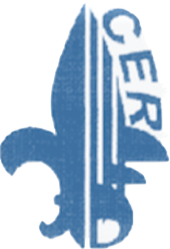 Complexe Sportif René Tys4 impasse Léo Lagrange 51100 Reimscereims51@gmail.comDate de commande : ___/___/______NB : Le club bénéficie d’un partenariat avec Leon Paul ©. Ce bon de commande est donc seulement valable pour les produits de leur marque. Nous vous remercions de bien reporter les références de leur catalogue uniquement et de le transférer en nous l’envoyant par mail (cereims51@gmail.com) ou en le déposant à la salle. A REMPLIR PAR LE CER :Bon de commande N°A REMPLIR PAR L’ADHÉRENT :Nom Prénom : Main d’arme :Numéro de téléphone :RéférenceDésignationTaillePrix unitaireQuantitéPrix total€x€€x€€x€€x€€x€€x€€x€€x€TOTAL€NET À PAYER€